T’ 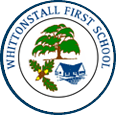 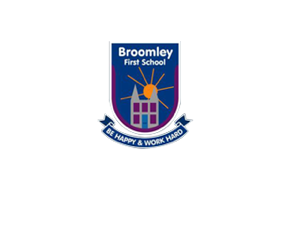 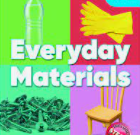 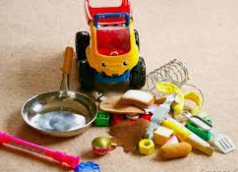 